Межмуниципальный турнир «Профессионалы»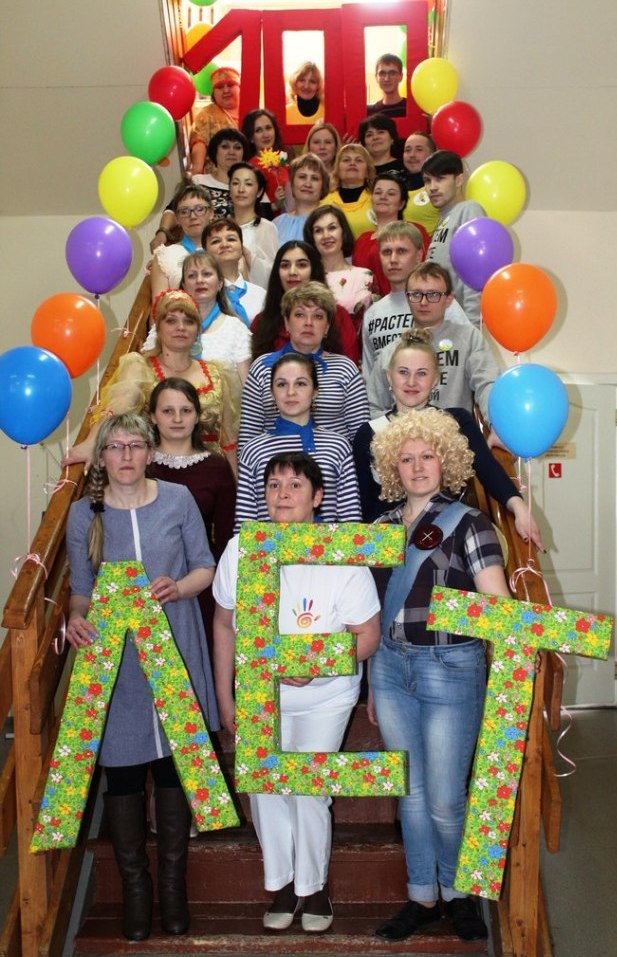 15 марта на базе Дома детского творчества с. Карагай состоялся II межмуниципальный турнир педагогических команд «Профессионалы», посвященный 100- летию системы дополнительного образования. В нем приняли участие 8 команд педагогов дополнительного образования из 4 муниципальных районов Пермского края: Карагайский, Нытвенский, Сивинский, Кудымкарский. Конкурсные испытания включали в себя:   – конкурс «Визитная карточка команд»  – конкурс «История внешкольного (дополнительного) образования в России»   – конкурс коротких эмоциональных выступлений   – нормативно-правовой конкурс   – конкурс мини мастер-классов По итогам турнира определялся 1 победитель и 2 призера в каждом из конкурсов. В целом по турниру - 1 победитель  и 2 призера. Команда педагогов Центра детского творчества п. Уральский достойно представила название, девиз, образ  и ведущие идеи программы развития учреждения и получила диплом III степени в конкурсном испытании «Визитная карточка».Конкурс «История внешкольного (дополнительного) образования в России» представлял собой решение кроссворда, посвященного ученым, внесшим значительный вклад в развитие дополнительного образования, и истории развития дополнительного образования в Пермском крае. Здесь лучшими были команды Сивинского и Карагайского районов. Нормативно-правовой конкурс предполагал выполнение тестовых заданий по документам, регламентирующих организацию дополнительного образования детей. В этом конкурсе команда ЦДТ п. Уральский заняла 2 место. Тему конкурса коротких эмоциональных выступлений «Когда всходит солнце, утро настает для всех» (М.Сервантес) раскрыла Ольга Ивановна Измоденова. А мини мастер-класс на тему здорового образа жизни зажигательно провел Илья Рашитович Зимасов и получил диплом II степени.ПОЗДРАВЛЯЕМ ЦЕНТР ДЕТСКОГО ТВОРЧЕСТВА п. УРАЛЬСКИЙ, СТАВШИМИ ПРИЗЕРАМИ МЕЖМУНИЦИПАЛЬНОГО КОНКУРСА «ПРОФЕССИОНАЛЫ»! 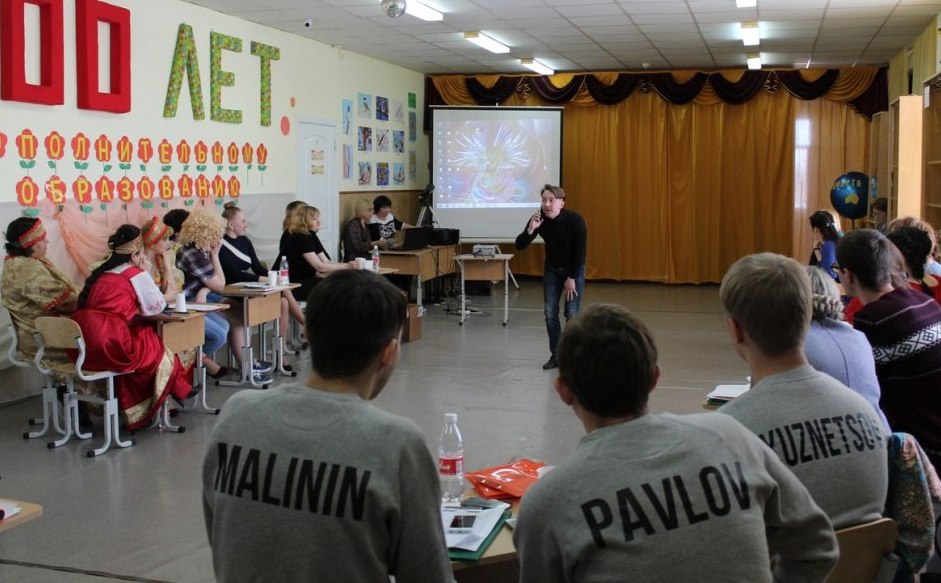 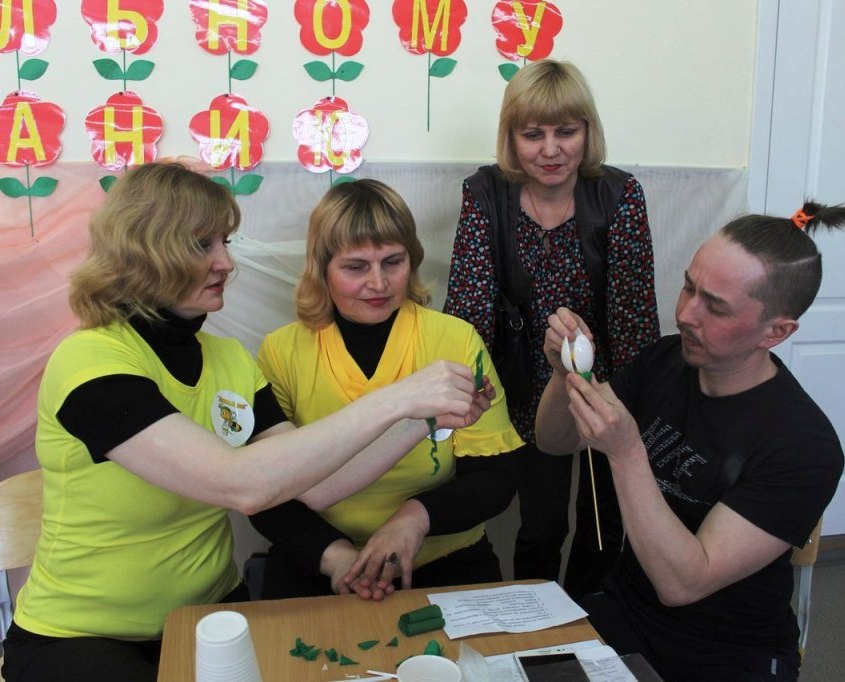 